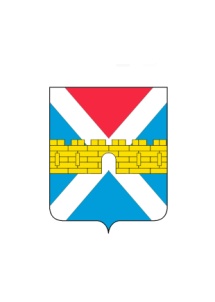 АДМИНИСТРАЦИЯ  КРЫМСКОГО  ГОРОДСКОГО  ПОСЕЛЕНИЯ КРЫМСКОГО РАЙОНАПОСТАНОВЛЕНИЕот _____________________                                                                                          № _____город КрымскОб утверждении Правил рассмотрения запросов и обращений субъектов персональных данных или их представителей в администрации Крымского городского поселения Крымского районаРуководствуясь пунктом 2 части 1 статьи 18 Федерального закона от 
27 июля 2006 года № 152-ФЗ «О персональных данных», Уставом Крымского городского поселения Крымского района и во исполнение подпункта «б» пункта 1 перечня мер, направленных на обеспечение выполнения обязанностей, предусмотренных Федеральным законом «О персональных данных» и принятыми в соответствии с ним нормативными правовыми актами, операторами, являющимися государственными или муниципальными органами, утвержденного постановлением Правительства Российской Федерации от 
21 марта 2012 года № 211, п о с т а н о в л я ю:1. Утвердить Правила рассмотрения запросов и обращений субъектов персональных данных или их представителей в администрации Крымского городского поселения Крымского района (приложение).2. Определить должностными лицами администрации Крымского городского поселения Крымского района, осуществляющими рассмотрение запросов и обращений субъектов персональных данных и их представителей о предоставлении персональных данных и (или) информации, касающейся обработки персональных данных в администрации Крымского городского поселения Крымского района:1) заведующего сектором по работе с обращениями граждан;2) заведующего сектором потребительской сферы;3) начальника отдела по вопросам ЖКХ, транспорту и связи;4) начальника отдела архитектуры и градостроительства;5) начальника отдела земельно-имущественных отношений и муниципального заказа;6) начальника отдела по работе с молодежью, культуре, физической культуре и спорту;7) начальника общего отдела.2. Общему отделу (Колесник) обнародовать  настоящее постановление в соответствии с утвержденным порядком обнародования муниципальных правовых актов Крымского городского поселения Крымского района.23. Организационному отделу  администрации  Крымского  городскогопоселения Крымского района (Завгородняя) разместить настоящее постановление на официальном сайте администрации Крымского городского поселения Крымского района в сети Интернет.           4.Контроль за исполнением постановления возложить на заместителя главы Крымского городского поселения Крымского района М.А.Забарину и заместителя главы Крымского городского поселения Крымского района А.А.Смирнова.           5. Постановление вступает в силу со дня его обнародования. Глава Крымского городского  поселения Крымского района                                                                 Я.Г.Будагов